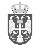 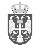 OŠ Slobodan Bajić Paja, Sremska MitrovicaOŠ Slobodan Bajić Paja, Sremska MitrovicaOŠ Slobodan Bajić Paja, Sremska MitrovicaOŠ Slobodan Bajić Paja, Sremska MitrovicaOdeljenje: 8-1Odeljenje: 8-1817997817997	Upisani profil: JBNS SM 4I01S	Upisani profil: JBNS SM 4I01Sbodova85,50poeni poslednjeupisanog1JBNS SM 4I01SSaobrasajna škola "Pinki", TEHNIČAR DRUMSKOG  SAOBRAĆAJASaobrasajna škola "Pinki", TEHNIČAR DRUMSKOG  SAOBRAĆAJA67,75455840Upisani profil: SMSM SD 4F34Sbodova62,30poeni poslednjeupisanog1SMSM SB 4K10SEkonomska škola "9. Maj", TURISTIČKI TEHNIČAREkonomska škola "9. Maj", TURISTIČKI TEHNIČAR74,592SMSM SB 4L01SEkonomska škola "9. Maj", EKONOMSKI TEHNIČAREkonomska škola "9. Maj", EKONOMSKI TEHNIČAR72,993SMSM SB 4L09SEkonomska škola "9. Maj", POSLOVNI ADMINISTRATOREkonomska škola "9. Maj", POSLOVNI ADMINISTRATOR67,574SMSM SD 4F34SPrehrambeno-šumarska i hemijska škola, TEHNIČAR ZA ZAŠTITU ŽIVOTNE SREDINEPrehrambeno-šumarska i hemijska škola, TEHNIČAR ZA ZAŠTITU ŽIVOTNE SREDINE50,51942008Upisani profil: SMSM SB 4L10Sbodova82,08poeni poslednjeupisanog1SMSM SC 4O13SMedicinska škola "Draginja Nikšić", MEDICINSKA SESTRA - TEHNIČARMedicinska škola "Draginja Nikšić", MEDICINSKA SESTRA - TEHNIČAR90,442SMSM SB 4L10SEkonomska škola "9. Maj", FINANSIJSKI ADMINISTRATOREkonomska škola "9. Maj", FINANSIJSKI ADMINISTRATOR68,03849986Upisani profil: SMSM SC 3O20Sbodova71,62poeni poslednjeupisanog1SMSM SC 4O13SMedicinska škola "Draginja Nikšić", MEDICINSKA SESTRA - TEHNIČARMedicinska škola "Draginja Nikšić", MEDICINSKA SESTRA - TEHNIČAR90,442SMSM SC 4O01SMedicinska škola "Draginja Nikšić", GINEKOLOŠKO - AKUŠERSKA SESTRAMedicinska škola "Draginja Nikšić", GINEKOLOŠKO - AKUŠERSKA SESTRA85,063SMSM SC 3O20SMedicinska škola "Draginja Nikšić", ZDRAVSTVENI NEGOVATELjMedicinska škola "Draginja Nikšić", ZDRAVSTVENI NEGOVATELj54,44210987Upisani profil: SMSM SE 4E08Sbodova82,96poeni poslednjeupisanog1SMSM SE 4E08SSrednja tehnicka škola "Nikola Tesla", ELEKTROTEHNIČAR RAČUNARASrednja tehnicka škola "Nikola Tesla", ELEKTROTEHNIČAR RAČUNARA74,95318665Upisani profil: SMSM SB 4K04Sbodova65,11poeni poslednjeupisanog1SMSM SB 4K10SEkonomska škola "9. Maj", TURISTIČKI TEHNIČAREkonomska škola "9. Maj", TURISTIČKI TEHNIČAR74,592SMSM SB 4L01SEkonomska škola "9. Maj", EKONOMSKI TEHNIČAREkonomska škola "9. Maj", EKONOMSKI TEHNIČAR72,993SMSM SB 4K04SEkonomska škola "9. Maj", UGOSTITELjSKI TEHNIČAREkonomska škola "9. Maj", UGOSTITELjSKI TEHNIČAR59,90160750Upisani profil: SMSM SE 4E08Sbodova74,95poeni poslednjeupisanog1SMSM SE 4E08SSrednja tehnicka škola "Nikola Tesla", ELEKTROTEHNIČAR RAČUNARASrednja tehnicka škola "Nikola Tesla", ELEKTROTEHNIČAR RAČUNARA74,95743813Upisani profil: SMSM GA 4R01Sbodova95,25poeni poslednjeupisanog1SMSM GA 4R01SMitrovacka gimnazija, DRUŠTVENO-JEZIČKISMERMitrovacka gimnazija, DRUŠTVENO-JEZIČKISMER78,14738004Upisani profil: SMSM SE 4E11Sbodova74,00poeni poslednjeupisanog1SMSM SE 4E11SSrednja tehnicka škola "Nikola Tesla", ELEKTROTEHNIČAR TELEKOMUNIKACIJASrednja tehnicka škola "Nikola Tesla", ELEKTROTEHNIČAR TELEKOMUNIKACIJA65,25139128Upisani profil: SMSM SC 4O13Sbodova96,25poeni poslednjeupisanog1SMSM SC 4O13SMedicinska škola "Draginja Nikšić", MEDICINSKA SESTRA - TEHNIČARMedicinska škola "Draginja Nikšić", MEDICINSKA SESTRA - TEHNIČAR90,44170559Upisani profil: SMSM SB 4L09Sbodova71,95poeni poslednjeupisanog1SMSM SB 4L01SEkonomska škola "9. Maj", EKONOMSKI TEHNIČAREkonomska škola "9. Maj", EKONOMSKI TEHNIČAR72,992SMSM SB 4L05SEkonomska škola "9. Maj", PRAVNI TEHNIČAREkonomska škola "9. Maj", PRAVNI TEHNIČAR72,853SMSM SB 4L09SEkonomska škola "9. Maj", POSLOVNI ADMINISTRATOREkonomska škola "9. Maj", POSLOVNI ADMINISTRATOR67,57746498Upisani profil: SMSM SC 4O01Sbodova86,24poeni poslednjeupisanog1SMSM SC 4O16SMedicinska škola "Draginja Nikšić", FARMACEUTSKI TEHNIČARMedicinska škola "Draginja Nikšić", FARMACEUTSKI TEHNIČAR90,752SMSM SC 4O13SMedicinska škola "Draginja Nikšić", MEDICINSKA SESTRA - TEHNIČARMedicinska škola "Draginja Nikšić", MEDICINSKA SESTRA - TEHNIČAR90,443SMSM SC 4O14SMedicinska škola "Draginja Nikšić", FIZIOTERAPEUTSKI TEHNIČARMedicinska škola "Draginja Nikšić", FIZIOTERAPEUTSKI TEHNIČAR87,494SMSM SC 4O01SMedicinska škola "Draginja Nikšić", GINEKOLOŠKO - AKUŠERSKA SESTRAMedicinska škola "Draginja Nikšić", GINEKOLOŠKO - AKUŠERSKA SESTRA85,06133780Upisani profil: SMSM GA 4R22Sbodova99,00poeni poslednjeupisanog1SMSM GA 4R22SMitrovacka gimnazija, OBDARENI UŠENICI U RAČUNARSKOJ GIMNAZIJIMitrovacka gimnazija, OBDARENI UŠENICI U RAČUNARSKOJ GIMNAZIJI317227,50838276Upisani profil: SMSM SC 3O20Sbodova60,05poeni poslednjeupisanog1SMSM SB 4L01SEkonomska škola "9. Maj", EKONOMSKI TEHNIČAREkonomska škola "9. Maj", EKONOMSKI TEHNIČAR72,992SMSM SC 3O20SMedicinska škola "Draginja Nikšić", ZDRAVSTVENI NEGOVATELjMedicinska škola "Draginja Nikšić", ZDRAVSTVENI NEGOVATELj54,44MINISTARSTVO PROSVETE, NAUKE I TEHNOLOŠKOG RAZVOJARaspodela ucenika u I krugu upisa u srednje škole Republike Srbije 2016. godineMINISTARSTVO PROSVETE, NAUKE I TEHNOLOŠKOG RAZVOJARaspodela ucenika u I krugu upisa u srednje škole Republike Srbije 2016. godineMINISTARSTVO PROSVETE, NAUKE I TEHNOLOŠKOG RAZVOJARaspodela ucenika u I krugu upisa u srednje škole Republike Srbije 2016. godineMINISTARSTVO PROSVETE, NAUKE I TEHNOLOŠKOG RAZVOJARaspodela ucenika u I krugu upisa u srednje škole Republike Srbije 2016. godineMINISTARSTVO PROSVETE, NAUKE I TEHNOLOŠKOG RAZVOJARaspodela ucenika u I krugu upisa u srednje škole Republike Srbije 2016. godineMINISTARSTVO PROSVETE, NAUKE I TEHNOLOŠKOG RAZVOJARaspodela ucenika u I krugu upisa u srednje škole Republike Srbije 2016. godineMINISTARSTVO PROSVETE, NAUKE I TEHNOLOŠKOG RAZVOJARaspodela ucenika u I krugu upisa u srednje škole Republike Srbije 2016. godineOŠ Slobodan Bajis Paja, Sremska MitrovicaOŠ Slobodan Bajis Paja, Sremska MitrovicaOŠ Slobodan Bajis Paja, Sremska MitrovicaOŠ Slobodan Bajis Paja, Sremska MitrovicaOŠ Slobodan Bajis Paja, Sremska MitrovicaOdeljenje: 8-1203154Upisani profil: SMSM SB 4K04Sbodova66,55poeni poslednjeupisanog1SMSM SB 4L01SEkonomska škola "9. Maj", EKONOMSKI TEHNIČAREkonomska škola "9. Maj", EKONOMSKI TEHNIČAREkonomska škola "9. Maj", EKONOMSKI TEHNIČAR72,992SMSM SB 4L05SEkonomska škola "9. Maj", PRAVNI TEHNIČAREkonomska škola "9. Maj", PRAVNI TEHNIČAREkonomska škola "9. Maj", PRAVNI TEHNIČAR72,853SMSM SB 4L09SEkonomska škola "9. Maj", POSLOVNI ADMINISTRATOREkonomska škola "9. Maj", POSLOVNI ADMINISTRATOREkonomska škola "9. Maj", POSLOVNI ADMINISTRATOR67,574SMSM SB 4L10SEkonomska škola "9. Maj", FINANSIJSKI ADMINISTRATOREkonomska škola "9. Maj", FINANSIJSKI ADMINISTRATOREkonomska škola "9. Maj", FINANSIJSKI ADMINISTRATOR68,035SMSM SB 4K04SEkonomska škola "9. Maj", UGOSTITELjSKI TEHNIČAREkonomska škola "9. Maj", UGOSTITELjSKI TEHNIČAREkonomska škola "9. Maj", UGOSTITELjSKI TEHNIČAR59,90135279Upisani profil: SMRU GA 4R01Sbodova74,93poeni poslednjeupisanog1SMSM GA 4R01SMitrovacka gimnazija, DRUŠTVENO-JEZIČKISMERMitrovacka gimnazija, DRUŠTVENO-JEZIČKISMERMitrovacka gimnazija, DRUŠTVENO-JEZIČKISMER78,142SMRU GA 4R01SGimnazija "Stevan Puzis", DRUŠTVENO-JEZIČKISMERGimnazija "Stevan Puzis", DRUŠTVENO-JEZIČKISMERGimnazija "Stevan Puzis", DRUŠTVENO-JEZIČKISMER60,44306219Upisani profil: SMSM SE 4H26Sbodova78,10poeni poslednjeupisanog1SMSM SE 4H26SSrednja tehnicka škola "Nikola Tesla", ARHITEKTONSKI TEHNIČARSrednja tehnicka škola "Nikola Tesla", ARHITEKTONSKI TEHNIČARSrednja tehnicka škola "Nikola Tesla", ARHITEKTONSKI TEHNIČAR69,16834934Upisani profil: SMSM SD 4F34Sbodova65,77poeni poslednjeupisanog1SMSM SB 4L01SEkonomska škola "9. Maj", EKONOMSKI TEHNIČAREkonomska škola "9. Maj", EKONOMSKI TEHNIČAREkonomska škola "9. Maj", EKONOMSKI TEHNIČAR72,992SMSM SB 4L09SEkonomska škola "9. Maj", POSLOVNI ADMINISTRATOREkonomska škola "9. Maj", POSLOVNI ADMINISTRATOREkonomska škola "9. Maj", POSLOVNI ADMINISTRATOR67,573SMSM SB 4L10SEkonomska škola "9. Maj", FINANSIJSKI ADMINISTRATOREkonomska škola "9. Maj", FINANSIJSKI ADMINISTRATOREkonomska škola "9. Maj", FINANSIJSKI ADMINISTRATOR68,034SMSM GA 4R01SMitrovacka gimnazija, DRUŠTVENO-JEZIČKISMERMitrovacka gimnazija, DRUŠTVENO-JEZIČKISMERMitrovacka gimnazija, DRUŠTVENO-JEZIČKISMER78,145SMSM SC 4O01SMedicinska škola "Draginja Nikšić", GINEKOLOŠKO - AKUŠERSKA SESTRAMedicinska škola "Draginja Nikšić", GINEKOLOŠKO - AKUŠERSKA SESTRAMedicinska škola "Draginja Nikšić", GINEKOLOŠKO - AKUŠERSKA SESTRA85,066SMSM SD 4F34SPrehrambeno-šumarska i hemijska škola, TEHNIČAR ZA ZAŠTITU ŽIVOTNE SREDINEPrehrambeno-šumarska i hemijska škola, TEHNIČAR ZA ZAŠTITU ŽIVOTNE SREDINEPrehrambeno-šumarska i hemijska škola, TEHNIČAR ZA ZAŠTITU ŽIVOTNE SREDINE50,51568189Upisani profil: SMSM SE 4D13Sbodova60,56poeni poslednjeupisanog1SMSM SE 4E11SSrednja tehnicka škola "Nikola Tesla", ELEKTROTEHNIČAR TELEKOMUNIKACIJASrednja tehnicka škola "Nikola Tesla", ELEKTROTEHNIČAR TELEKOMUNIKACIJASrednja tehnicka škola "Nikola Tesla", ELEKTROTEHNIČAR TELEKOMUNIKACIJA65,252SMSM SE 4D13SSrednja tehnicka škola "Nikola Tesla", TEHNIČAR ZA KOMPJUTERSKO UPRAVLjANjESrednja tehnicka škola "Nikola Tesla", TEHNIČAR ZA KOMPJUTERSKO UPRAVLjANjESrednja tehnicka škola "Nikola Tesla", TEHNIČAR ZA KOMPJUTERSKO UPRAVLjANjE59,19167501Upisani profil: SMSM SC 3O20Sbodova69,05poeni poslednjeupisanog1SMSM SC 4O13SMedicinska škola "Draginja Nikšić", MEDICINSKA SESTRA - TEHNIČARMedicinska škola "Draginja Nikšić", MEDICINSKA SESTRA - TEHNIČARMedicinska škola "Draginja Nikšić", MEDICINSKA SESTRA - TEHNIČAR90,442SMSM SC 4O01SMedicinska škola "Draginja Nikšić", GINEKOLOŠKO - AKUŠERSKA SESTRAMedicinska škola "Draginja Nikšić", GINEKOLOŠKO - AKUŠERSKA SESTRAMedicinska škola "Draginja Nikšić", GINEKOLOŠKO - AKUŠERSKA SESTRA85,063SMSM SC 4O14SMedicinska škola "Draginja Nikšić", FIZIOTERAPEUTSKI TEHNIČARMedicinska škola "Draginja Nikšić", FIZIOTERAPEUTSKI TEHNIČARMedicinska škola "Draginja Nikšić", FIZIOTERAPEUTSKI TEHNIČAR87,494SMSM SC 3O20SMedicinska škola "Draginja Nikšić", ZDRAVSTVENI NEGOVATELjMedicinska škola "Draginja Nikšić", ZDRAVSTVENI NEGOVATELjMedicinska škola "Draginja Nikšić", ZDRAVSTVENI NEGOVATELj54,44124845Upisani profil: SMSM SD 3A23Sbodova46,50poeni poslednjeupisanog1SMSM SC 3O20SMedicinska škola "Draginja Nikšić", ZDRAVSTVENI NEGOVATELjMedicinska škola "Draginja Nikšić", ZDRAVSTVENI NEGOVATELjMedicinska škola "Draginja Nikšić", ZDRAVSTVENI NEGOVATELj54,442SMSM SB 3K08SEkonomska škola "9. Maj", KUVAREkonomska škola "9. Maj", KUVAREkonomska škola "9. Maj", KUVAR56,283SMSM SD 4A10SPrehrambeno-šumarska i hemijska škola, PREHRAMBENI TEHNIČARPrehrambeno-šumarska i hemijska škola, PREHRAMBENI TEHNIČARPrehrambeno-šumarska i hemijska škola, PREHRAMBENI TEHNIČAR52,764SMSM SD 3A23SPrehrambeno-šumarska i hemijska škola, PEKARPrehrambeno-šumarska i hemijska škola, PEKARPrehrambeno-šumarska i hemijska škola, PEKAR46,50173925Upisani profil: SMSM GA 4R01Sbodova83,25poeni poslednjeupisanog1SMSM GA 4R01SMitrovacka gimnazija, DRUŠTVENO-JEZIČKISMERMitrovacka gimnazija, DRUŠTVENO-JEZIČKISMERMitrovacka gimnazija, DRUŠTVENO-JEZIČKISMER78,14167472Upisani profil: SMSM SB 3K08Sbodova62,66poeni poslednjeupisanog1SMSM SB 3K08SEkonomska škola "9. Maj", KUVAREkonomska škola "9. Maj", KUVAREkonomska škola "9. Maj", KUVAR56,28567288Upisani profil: SMSM GA 4R01Sbodova86,13poeni poslednjeupisanog1SMSM GA 4R01SMitrovacka gimnazija, DRUŠTVENO-JEZIČKISMERMitrovacka gimnazija, DRUŠTVENO-JEZIČKISMERMitrovacka gimnazija, DRUŠTVENO-JEZIČKISMER78,14342051Upisani profil: SMSM GA 4R01Sbodova79,16poeni poslednjeupisanog1SMSM GA 4R01SMitrovacka gimnazija, DRUŠTVENO-JEZIČKISMERMitrovacka gimnazija, DRUŠTVENO-JEZIČKISMERMitrovacka gimnazija, DRUŠTVENO-JEZIČKISMER78,14211362Upisani profil: SMSM SE 4H26Sbodova76,41poeni poslednjeupisanog1SMSM SE 4H26SSrednja tehnicka škola "Nikola Tesla", ARHITEKTONSKI TEHNIČARSrednja tehnicka škola "Nikola Tesla", ARHITEKTONSKI TEHNIČARSrednja tehnicka škola "Nikola Tesla", ARHITEKTONSKI TEHNIČAR69,16170336Upisani profil: SMSM SE 4D06Sbodova74,70poeni poslednjeupisanog1SMSM SE 4E08SSrednja tehnicka škola "Nikola Tesla", ELEKTROTEHNIČAR RAČUNARASrednja tehnicka škola "Nikola Tesla", ELEKTROTEHNIČAR RAČUNARASrednja tehnicka škola "Nikola Tesla", ELEKTROTEHNIČAR RAČUNARA74,952SMSM SE 4D06SSrednja tehnicka škola "Nikola Tesla", MAŠINSKI TEHNIČAR ZA KOMPJUTERSKO KONSTRUISANjESrednja tehnicka škola "Nikola Tesla", MAŠINSKI TEHNIČAR ZA KOMPJUTERSKO KONSTRUISANjESrednja tehnicka škola "Nikola Tesla", MAŠINSKI TEHNIČAR ZA KOMPJUTERSKO KONSTRUISANjE52,97MINISTARSTVO PROSVETE, NAUKE I TEHNOLOŠKOG RAZVOJARaspodela ucenika u I krugu upisa u srednje škole Republike Srbije 2016. godineMINISTARSTVO PROSVETE, NAUKE I TEHNOLOŠKOG RAZVOJARaspodela ucenika u I krugu upisa u srednje škole Republike Srbije 2016. godineMINISTARSTVO PROSVETE, NAUKE I TEHNOLOŠKOG RAZVOJARaspodela ucenika u I krugu upisa u srednje škole Republike Srbije 2016. godineMINISTARSTVO PROSVETE, NAUKE I TEHNOLOŠKOG RAZVOJARaspodela ucenika u I krugu upisa u srednje škole Republike Srbije 2016. godineMINISTARSTVO PROSVETE, NAUKE I TEHNOLOŠKOG RAZVOJARaspodela ucenika u I krugu upisa u srednje škole Republike Srbije 2016. godineMINISTARSTVO PROSVETE, NAUKE I TEHNOLOŠKOG RAZVOJARaspodela ucenika u I krugu upisa u srednje škole Republike Srbije 2016. godineMINISTARSTVO PROSVETE, NAUKE I TEHNOLOŠKOG RAZVOJARaspodela ucenika u I krugu upisa u srednje škole Republike Srbije 2016. godineOŠ Slobodan Bajis Paja, Sremska MitrovicaOŠ Slobodan Bajis Paja, Sremska MitrovicaOŠ Slobodan Bajis Paja, Sremska MitrovicaOŠ Slobodan Bajis Paja, Sremska MitrovicaOŠ Slobodan Bajis Paja, Sremska MitrovicaOdeljenje: 8-2162635Upisani profil: SMSM SE 4E08Sbodova84,43poeni poslednjeupisanog1SMSM SE 4E08SSrednja tehnicka škola "Nikola Tesla", ELEKTROTEHNIČAR RAČUNARASrednja tehnicka škola "Nikola Tesla", ELEKTROTEHNIČAR RAČUNARASrednja tehnicka škola "Nikola Tesla", ELEKTROTEHNIČAR RAČUNARA74,95147976Upisani profil: SMSM SD 4B15Sbodova64,21poeni poslednjeupisanog1SMSM SD 4B15SPrehrambeno-šumarska i hemijska škola, TEHNIČAR ZA OBLIKOVANJE NAMEŠTAJA I ENTERIJERAPrehrambeno-šumarska i hemijska škola, TEHNIČAR ZA OBLIKOVANJE NAMEŠTAJA I ENTERIJERAPrehrambeno-šumarska i hemijska škola, TEHNIČAR ZA OBLIKOVANJE NAMEŠTAJA I ENTERIJERA50,09211967Upisani profil: SMSM SB 4L05Sbodova87,09poeni poslednjeupisanog1SMSM SB 4L05SEkonomska škola "9. Maj", PRAVNI TEHNIČAREkonomska škola "9. Maj", PRAVNI TEHNIČAREkonomska škola "9. Maj", PRAVNI TEHNIČAR72,85166982Upisani profil: SMSM SE 4E11Sbodova71,06poeni poslednjeupisanog1SMSM SE 4E08SSrednja tehnicka škola "Nikola Tesla", ELEKTROTEHNIČAR RAČUNARASrednja tehnicka škola "Nikola Tesla", ELEKTROTEHNIČAR RAČUNARASrednja tehnicka škola "Nikola Tesla", ELEKTROTEHNIČAR RAČUNARA74,952SMSM SE 4E11SSrednja tehnicka škola "Nikola Tesla", ELEKTROTEHNIČAR TELEKOMUNIKACIJASrednja tehnicka škola "Nikola Tesla", ELEKTROTEHNIČAR TELEKOMUNIKACIJASrednja tehnicka škola "Nikola Tesla", ELEKTROTEHNIČAR TELEKOMUNIKACIJA65,25183312Upisani profil: SMSM SC 4O01Sbodova87,90poeni poslednjeupisanog1SMSM SC 4O13SMedicinska škola "Draginja Nikšić", MEDICINSKA SESTRA - TEHNIČARMedicinska škola "Draginja Nikšić", MEDICINSKA SESTRA - TEHNIČARMedicinska škola "Draginja Nikšić", MEDICINSKA SESTRA - TEHNIČAR90,442SMSM SC 4O01SMedicinska škola "Draginja Nikšić", GINEKOLOŠKO - AKUŠERSKA SESTRAMedicinska škola "Draginja Nikšić", GINEKOLOŠKO - AKUŠERSKA SESTRAMedicinska škola "Draginja Nikšić", GINEKOLOŠKO - AKUŠERSKA SESTRA85,06673726Upisani profil: SMSM SC 3O20Sbodova69,81poeni poslednjeupisanog1SMSM SC 4O14SMedicinska škola "Draginja Nikšić", FIZIOTERAPEUTSKI TEHNIČARMedicinska škola "Draginja Nikšić", FIZIOTERAPEUTSKI TEHNIČARMedicinska škola "Draginja Nikšić", FIZIOTERAPEUTSKI TEHNIČAR87,492SMSM SC 4O13SMedicinska škola "Draginja Nikšić", MEDICINSKA SESTRA - TEHNIČARMedicinska škola "Draginja Nikšić", MEDICINSKA SESTRA - TEHNIČARMedicinska škola "Draginja Nikšić", MEDICINSKA SESTRA - TEHNIČAR90,443SMSM SC 4O16SMedicinska škola "Draginja Nikšić", FARMACEUTSKI TEHNIČARMedicinska škola "Draginja Nikšić", FARMACEUTSKI TEHNIČARMedicinska škola "Draginja Nikšić", FARMACEUTSKI TEHNIČAR90,754SMSM SC 3O20SMedicinska škola "Draginja Nikšić", ZDRAVSTVENI NEGOVATELjMedicinska škola "Draginja Nikšić", ZDRAVSTVENI NEGOVATELjMedicinska škola "Draginja Nikšić", ZDRAVSTVENI NEGOVATELj54,44311438Upisani profil: SMSM SE 3D22Sbodova51,81poeni poslednjeupisanog1SMSM SE 3D22SSrednja tehnicka škola "Nikola Tesla", BRAVAR - ZAVARIVAČSrednja tehnicka škola "Nikola Tesla", BRAVAR - ZAVARIVAČSrednja tehnicka škola "Nikola Tesla", BRAVAR - ZAVARIVAČ43,74942259Upisani profil: SMSM SE 4D06Sbodova54,39poeni poslednjeupisanog1SMSM SE 4D13SSrednja tehnicka škola "Nikola Tesla", TEHNIČAR ZA KOMPJUTERSKO UPRAVLjANjESrednja tehnicka škola "Nikola Tesla", TEHNIČAR ZA KOMPJUTERSKO UPRAVLjANjESrednja tehnicka škola "Nikola Tesla", TEHNIČAR ZA KOMPJUTERSKO UPRAVLjANjE59,192SMSM SE 4D06SSrednja tehnicka škola "Nikola Tesla", MAŠINSKI TEHNIČAR ZA KOMPJUTERSKO KONSTRUISANjESrednja tehnicka škola "Nikola Tesla", MAŠINSKI TEHNIČAR ZA KOMPJUTERSKO KONSTRUISANjESrednja tehnicka škola "Nikola Tesla", MAŠINSKI TEHNIČAR ZA KOMPJUTERSKO KONSTRUISANjE52,97199640Upisani profil: SMSM SE 3D22Sbodova52,75poeni poslednjeupisanog1SMSM SE 3D22SSrednja tehnicka škola "Nikola Tesla", BRAVAR - ZAVARIVAČSrednja tehnicka škola "Nikola Tesla", BRAVAR - ZAVARIVAČSrednja tehnicka škola "Nikola Tesla", BRAVAR - ZAVARIVAČ43,74136337Upisani profil: SMSM SC 3O20Sbodova57,65poeni poslednjeupisanog1SMSM SB 4K04SEkonomska škola "9. Maj", UGOSTITELjSKI TEHNIČAREkonomska škola "9. Maj", UGOSTITELjSKI TEHNIČAREkonomska škola "9. Maj", UGOSTITELjSKI TEHNIČAR59,902SMSM SC 3O20SMedicinska škola "Draginja Nikšić", ZDRAVSTVENI NEGOVATELjMedicinska škola "Draginja Nikšić", ZDRAVSTVENI NEGOVATELjMedicinska škola "Draginja Nikšić", ZDRAVSTVENI NEGOVATELj54,44121551Upisani profil: SMSM SD 4B15Sbodova52,66poeni poslednjeupisanog1SMSM SD 4B15SPrehrambeno-šumarska i hemijska škola, TEHNIČAR ZA OBLIKOVANJE NAMEŠTAJA I ENTERIJERAPrehrambeno-šumarska i hemijska škola, TEHNIČAR ZA OBLIKOVANJE NAMEŠTAJA I ENTERIJERAPrehrambeno-šumarska i hemijska škola, TEHNIČAR ZA OBLIKOVANJE NAMEŠTAJA I ENTERIJERA50,09945090Upisani profil: SMSM GA 4R01Sbodova78,14poeni poslednjeupisanog1SMSM GA 4R01SMitrovacka gimnazija, DRUŠTVENO-JEZIČKISMERMitrovacka gimnazija, DRUŠTVENO-JEZIČKISMERMitrovacka gimnazija, DRUŠTVENO-JEZIČKISMER78,14195692Upisani profil: SMSM SE 4E11Sbodova65,88poeni poslednjeupisanog1SMSM SE 4E11SSrednja tehnicka škola "Nikola Tesla", ELEKTROTEHNIČAR TELEKOMUNIKACIJASrednja tehnicka škola "Nikola Tesla", ELEKTROTEHNIČAR TELEKOMUNIKACIJASrednja tehnicka škola "Nikola Tesla", ELEKTROTEHNIČAR TELEKOMUNIKACIJA65,25105672Upisani profil: SMSM SB 4K04Sbodova63,16poeni poslednjeupisanog1SMSM SB 4L01SEkonomska škola "9. Maj", EKONOMSKI TEHNIČAREkonomska škola "9. Maj", EKONOMSKI TEHNIČAREkonomska škola "9. Maj", EKONOMSKI TEHNIČAR72,992SMSM SB 4L10SEkonomska škola "9. Maj", FINANSIJSKI ADMINISTRATOREkonomska škola "9. Maj", FINANSIJSKI ADMINISTRATOREkonomska škola "9. Maj", FINANSIJSKI ADMINISTRATOR68,033SMSM SB 4L09SEkonomska škola "9. Maj", POSLOVNI ADMINISTRATOREkonomska škola "9. Maj", POSLOVNI ADMINISTRATOREkonomska škola "9. Maj", POSLOVNI ADMINISTRATOR67,574SMSM SB 4K10SEkonomska škola "9. Maj", TURISTIČKI TEHNIČAREkonomska škola "9. Maj", TURISTIČKI TEHNIČAREkonomska škola "9. Maj", TURISTIČKI TEHNIČAR74,595SMSM SB 4K04SEkonomska škola "9. Maj", UGOSTITELjSKI TEHNIČAREkonomska škola "9. Maj", UGOSTITELjSKI TEHNIČAREkonomska škola "9. Maj", UGOSTITELjSKI TEHNIČAR59,90193338Upisani profil: SMSM SB 4K10Sbodova79,38poeni poslednjeupisanog1SMSM SB 4K10SEkonomska škola "9. Maj", TURISTIČKI TEHNIČAREkonomska škola "9. Maj", TURISTIČKI TEHNIČAREkonomska škola "9. Maj", TURISTIČKI TEHNIČAR74,59150674Upisani profil: SMSM GA 4R01Sbodova87,64poeni poslednjeupisanog1SMSM GA 4R01SMitrovacka gimnazija, DRUŠTVENO-JEZIČKISMERMitrovacka gimnazija, DRUŠTVENO-JEZIČKISMERMitrovacka gimnazija, DRUŠTVENO-JEZIČKISMER78,14MINISTARSTVO PROSVETE, NAUKE I TEHNOLOŠKOG RAZVOJARaspodela ucenika u I krugu upisa u srednje škole Republike Srbije 2016. godineMINISTARSTVO PROSVETE, NAUKE I TEHNOLOŠKOG RAZVOJARaspodela ucenika u I krugu upisa u srednje škole Republike Srbije 2016. godineMINISTARSTVO PROSVETE, NAUKE I TEHNOLOŠKOG RAZVOJARaspodela ucenika u I krugu upisa u srednje škole Republike Srbije 2016. godineMINISTARSTVO PROSVETE, NAUKE I TEHNOLOŠKOG RAZVOJARaspodela ucenika u I krugu upisa u srednje škole Republike Srbije 2016. godineMINISTARSTVO PROSVETE, NAUKE I TEHNOLOŠKOG RAZVOJARaspodela ucenika u I krugu upisa u srednje škole Republike Srbije 2016. godineMINISTARSTVO PROSVETE, NAUKE I TEHNOLOŠKOG RAZVOJARaspodela ucenika u I krugu upisa u srednje škole Republike Srbije 2016. godineMINISTARSTVO PROSVETE, NAUKE I TEHNOLOŠKOG RAZVOJARaspodela ucenika u I krugu upisa u srednje škole Republike Srbije 2016. godineOŠ Slobodan Bajis Paja, Sremska MitrovicaOŠ Slobodan Bajis Paja, Sremska MitrovicaOŠ Slobodan Bajis Paja, Sremska MitrovicaOŠ Slobodan Bajis Paja, Sremska MitrovicaOŠ Slobodan Bajis Paja, Sremska MitrovicaOdeljenje: 8-2132281Upisani profil: SMSM SB 4L09Sbodova80,46poeni poslednjeupisanog1SMSM SB 4L09SEkonomska škola "9. Maj", POSLOVNI ADMINISTRATOREkonomska škola "9. Maj", POSLOVNI ADMINISTRATOREkonomska škola "9. Maj", POSLOVNI ADMINISTRATOR67,57125366Marija ReljinUpisani profil: SMSM SD 4B15Sbodova63,63poeni poslednjeupisanog1SMSM SD 4B15SPrehrambeno-šumarska i hemijska škola, TEHNIČAR ZA OBLIKOVANJE NAMEŠTAJA I ENTERIJERAPrehrambeno-šumarska i hemijska škola, TEHNIČAR ZA OBLIKOVANJE NAMEŠTAJA I ENTERIJERAPrehrambeno-šumarska i hemijska škola, TEHNIČAR ZA OBLIKOVANJE NAMEŠTAJA I ENTERIJERA50,09480276Upisani profil: SMSM GA 4R01Sbodova81,29poeni poslednjeupisanog1SMSM SC 4O01SMedicinska škola "Draginja Nikšić", GINEKOLOŠKO - AKUŠERSKA SESTRAMedicinska škola "Draginja Nikšić", GINEKOLOŠKO - AKUŠERSKA SESTRAMedicinska škola "Draginja Nikšić", GINEKOLOŠKO - AKUŠERSKA SESTRA85,062SMSM SC 4O13SMedicinska škola "Draginja Nikšić", MEDICINSKA SESTRA - TEHNIČARMedicinska škola "Draginja Nikšić", MEDICINSKA SESTRA - TEHNIČARMedicinska škola "Draginja Nikšić", MEDICINSKA SESTRA - TEHNIČAR90,443SMSM SC 4O14SMedicinska škola "Draginja Nikšić", FIZIOTERAPEUTSKI TEHNIČARMedicinska škola "Draginja Nikšić", FIZIOTERAPEUTSKI TEHNIČARMedicinska škola "Draginja Nikšić", FIZIOTERAPEUTSKI TEHNIČAR87,494SMSM GA 4R01SMitrovacka gimnazija, DRUŠTVENO-JEZIČKISMERMitrovacka gimnazija, DRUŠTVENO-JEZIČKISMERMitrovacka gimnazija, DRUŠTVENO-JEZIČKISMER78,14512160Upisani profil: SMSM SE 4E11Sbodova66,43poeni poslednjeupisanog1SMSM SE 4E08SSrednja tehnicka škola "Nikola Tesla", ELEKTROTEHNIČAR RAČUNARASrednja tehnicka škola "Nikola Tesla", ELEKTROTEHNIČAR RAČUNARASrednja tehnicka škola "Nikola Tesla", ELEKTROTEHNIČAR RAČUNARA74,952SMSM SE 4E11SSrednja tehnicka škola "Nikola Tesla", ELEKTROTEHNIČAR TELEKOMUNIKACIJASrednja tehnicka škola "Nikola Tesla", ELEKTROTEHNIČAR TELEKOMUNIKACIJASrednja tehnicka škola "Nikola Tesla", ELEKTROTEHNIČAR TELEKOMUNIKACIJA65,25561603Upisani profil: SMSM SC 3P02Sbodova55,25poeni poslednjeupisanog1SMSM SC 3P02SMedicinska škola "Draginja Nikšić", ŽENSKI FRIZERMedicinska škola "Draginja Nikšić", ŽENSKI FRIZERMedicinska škola "Draginja Nikšić", ŽENSKI FRIZER53,87602049Upisani profil: SMSM GA 4R01Sbodova96,50poeni poslednjeupisanog1SMSM GA 4R01SMitrovacka gimnazija, DRUŠTVENO-JEZIČKISMERMitrovacka gimnazija, DRUŠTVENO-JEZIČKISMERMitrovacka gimnazija, DRUŠTVENO-JEZIČKISMER78,14178042Upisani profil: SMSM SC 4O14Sbodova90,24poeni poslednjeupisanog1SMSM SC 4O13SMedicinska škola "Draginja Nikšić", MEDICINSKA SESTRA - TEHNIČARMedicinska škola "Draginja Nikšić", MEDICINSKA SESTRA - TEHNIČARMedicinska škola "Draginja Nikšić", MEDICINSKA SESTRA - TEHNIČAR90,442SMSM SC 4O16SMedicinska škola "Draginja Nikšić", FARMACEUTSKI TEHNIČARMedicinska škola "Draginja Nikšić", FARMACEUTSKI TEHNIČARMedicinska škola "Draginja Nikšić", FARMACEUTSKI TEHNIČAR90,753SMSM SC 4O14SMedicinska škola "Draginja Nikšić", FIZIOTERAPEUTSKI TEHNIČARMedicinska škola "Draginja Nikšić", FIZIOTERAPEUTSKI TEHNIČARMedicinska škola "Draginja Nikšić", FIZIOTERAPEUTSKI TEHNIČAR87,49831912Upisani profil: SMSM SD 4B19Sbodova52,65poeni poslednjeupisanog1SMSM SD 4B19SPrehrambeno-šumarska i hemijska škola, TEHNIČAR ZA LOVSTVO I RIBARSTVO - OGLEDPrehrambeno-šumarska i hemijska škola, TEHNIČAR ZA LOVSTVO I RIBARSTVO - OGLEDPrehrambeno-šumarska i hemijska škola, TEHNIČAR ZA LOVSTVO I RIBARSTVO - OGLED52,65123642Upisani profil: SMSM SB 4L10Sbodova69,65poeni poslednjeupisanog1SMSM SB 4L01SEkonomska škola "9. Maj", EKONOMSKI TEHNIČAREkonomska škola "9. Maj", EKONOMSKI TEHNIČAREkonomska škola "9. Maj", EKONOMSKI TEHNIČAR72,992SMSM SB 4L10SEkonomska škola "9. Maj", FINANSIJSKI ADMINISTRATOREkonomska škola "9. Maj", FINANSIJSKI ADMINISTRATOREkonomska škola "9. Maj", FINANSIJSKI ADMINISTRATOR68,03303938Upisani profil: SMSM SC 4O14Sbodova94,75poeni poslednjeupisanog1SMSM SC 4O14SMedicinska škola "Draginja Nikšić", FIZIOTERAPEUTSKI TEHNIČARMedicinska škola "Draginja Nikšić", FIZIOTERAPEUTSKI TEHNIČARMedicinska škola "Draginja Nikšić", FIZIOTERAPEUTSKI TEHNIČAR87,49MINISTARSTVO PROSVETE, NAUKE I TEHNOLOŠKOG RAZVOJARaspodela ucenika u I krugu upisa u srednje škole Republike Srbije 2016. godineMINISTARSTVO PROSVETE, NAUKE I TEHNOLOŠKOG RAZVOJARaspodela ucenika u I krugu upisa u srednje škole Republike Srbije 2016. godineMINISTARSTVO PROSVETE, NAUKE I TEHNOLOŠKOG RAZVOJARaspodela ucenika u I krugu upisa u srednje škole Republike Srbije 2016. godineMINISTARSTVO PROSVETE, NAUKE I TEHNOLOŠKOG RAZVOJARaspodela ucenika u I krugu upisa u srednje škole Republike Srbije 2016. godineMINISTARSTVO PROSVETE, NAUKE I TEHNOLOŠKOG RAZVOJARaspodela ucenika u I krugu upisa u srednje škole Republike Srbije 2016. godineMINISTARSTVO PROSVETE, NAUKE I TEHNOLOŠKOG RAZVOJARaspodela ucenika u I krugu upisa u srednje škole Republike Srbije 2016. godineMINISTARSTVO PROSVETE, NAUKE I TEHNOLOŠKOG RAZVOJARaspodela ucenika u I krugu upisa u srednje škole Republike Srbije 2016. godineOŠ Slobodan Bajis Paja, Sremska MitrovicaOŠ Slobodan Bajis Paja, Sremska MitrovicaOŠ Slobodan Bajis Paja, Sremska MitrovicaOŠ Slobodan Bajis Paja, Sremska MitrovicaOdeljenje: 8-M159028Upisani profil: učenik nije rasporedenbodova82,18poeni poslednjeupisanog1SMSM SC 4O13SMedicinska škola "Draginja Nikšić", MEDICINSKA SESTRA - TEHNIČARMedicinska škola "Draginja Nikšić", MEDICINSKA SESTRA - TEHNIČAR90,442SMSM SC 4O01SMedicinska škola "Draginja Nikšić", GINEKOLOŠKO - AKUŠERSKA SESTRAMedicinska škola "Draginja Nikšić", GINEKOLOŠKO - AKUŠERSKA SESTRA85,063SMSM SC 4O14SMedicinska škola "Draginja Nikšić", FIZIOTERAPEUTSKI TEHNIČARMedicinska škola "Draginja Nikšić", FIZIOTERAPEUTSKI TEHNIČAR87,494SMSM SC 4O16SMedicinska škola "Draginja Nikšić", FARMACEUTSKI TEHNIČARMedicinska škola "Draginja Nikšić", FARMACEUTSKI TEHNIČAR90,75195414Upisani profil: SMSM SC 4O16Sbodova93,04poeni poslednjeupisanog1SMSM SC 4O16SMedicinska škola "Draginja Nikšić", FARMACEUTSKI TEHNIČARMedicinska škola "Draginja Nikšić", FARMACEUTSKI TEHNIČAR90,75144268Upisani profil: SMSM SC 4O01Sbodova87,34poeni poslednjeupisanog1SMSM SC 4O16SMedicinska škola "Draginja Nikšić", FARMACEUTSKI TEHNIČARMedicinska škola "Draginja Nikšić", FARMACEUTSKI TEHNIČAR90,752SMSM SC 4O13SMedicinska škola "Draginja Nikšić", MEDICINSKA SESTRA - TEHNIČARMedicinska škola "Draginja Nikšić", MEDICINSKA SESTRA - TEHNIČAR90,443SMSM SC 4O14SMedicinska škola "Draginja Nikšić", FIZIOTERAPEUTSKI TEHNIČARMedicinska škola "Draginja Nikšić", FIZIOTERAPEUTSKI TEHNIČAR87,494SMSM SC 4O01SMedicinska škola "Draginja Nikšić", GINEKOLOŠKO - AKUŠERSKA SESTRAMedicinska škola "Draginja Nikšić", GINEKOLOŠKO - AKUŠERSKA SESTRA85,06100848Upisani profil: SMSM SD 4B02Sbodova51,34poeni poslednjeupisanog1SMSM SB 4L01SEkonomska škola "9. Maj", EKONOMSKI TEHNIČAREkonomska škola "9. Maj", EKONOMSKI TEHNIČAR72,992SMSM SD 4B02SPrehrambeno-šumarska i hemijska škola, ŠUMARSKI TEHNIČARPrehrambeno-šumarska i hemijska škola, ŠUMARSKI TEHNIČAR50,56670674Upisani profil: SMSM SC 4O14Sbodova89,71poeni poslednjeupisanog1SMSM SC 4O13SMedicinska škola "Draginja Nikšić", MEDICINSKA SESTRA - TEHNIČARMedicinska škola "Draginja Nikšić", MEDICINSKA SESTRA - TEHNIČAR90,442SMSM SC 4O16SMedicinska škola "Draginja Nikšić", FARMACEUTSKI TEHNIČARMedicinska škola "Draginja Nikšić", FARMACEUTSKI TEHNIČAR90,753SMSM GA 4R03SMitrovacka gimnazija, OPŠTI TIPMitrovacka gimnazija, OPŠTI TIP90,004SMSM SC 4O14SMedicinska škola "Draginja Nikšić", FIZIOTERAPEUTSKI TEHNIČARMedicinska škola "Draginja Nikšić", FIZIOTERAPEUTSKI TEHNIČAR87,49610441Upisani profil: SMSM SC 4O14Sbodova89,75poeni poslednjeupisanog1SMSM SC 4O16SMedicinska škola "Draginja Nikšić", FARMACEUTSKI TEHNIČARMedicinska škola "Draginja Nikšić", FARMACEUTSKI TEHNIČAR90,752SMSM SC 4O13SMedicinska škola "Draginja Nikšić", MEDICINSKA SESTRA - TEHNIČARMedicinska škola "Draginja Nikšić", MEDICINSKA SESTRA - TEHNIČAR90,443SMSM SC 4O14SMedicinska škola "Draginja Nikšić", FIZIOTERAPEUTSKI TEHNIČARMedicinska škola "Draginja Nikšić", FIZIOTERAPEUTSKI TEHNIČAR87,49343299Upisani profil: SMSM SC 4O01Sbodova88,53poeni poslednjeupisanog1SMSM SC 4O13SMedicinska škola "Draginja Nikšić", MEDICINSKA SESTRA - TEHNIČARMedicinska škola "Draginja Nikšić", MEDICINSKA SESTRA - TEHNIČAR90,442SMSM SC 4O16SMedicinska škola "Draginja Nikšić", FARMACEUTSKI TEHNIČARMedicinska škola "Draginja Nikšić", FARMACEUTSKI TEHNIČAR90,753SMSM SC 4O01SMedicinska škola "Draginja Nikšić", GINEKOLOŠKO - AKUŠERSKA SESTRAMedicinska škola "Draginja Nikšić", GINEKOLOŠKO - AKUŠERSKA SESTRA85,06204098Upisani profil: učenik nije rasporedenbodova61,16poeni poslednjeupisanog1SMSM SB 4L01SEkonomska škola "9. Maj", EKONOMSKI TEHNIČAREkonomska škola "9. Maj", EKONOMSKI TEHNIČAR72,992SMSM SB 4K10SEkonomska škola "9. Maj", TURISTIČKI TEHNIČAREkonomska škola "9. Maj", TURISTIČKI TEHNIČAR74,593SMSM SB 4L05SEkonomska škola "9. Maj", PRAVNI TEHNIČAREkonomska škola "9. Maj", PRAVNI TEHNIČAR72,854SMSM SB 4L10SEkonomska škola "9. Maj", FINANSIJSKI ADMINISTRATOREkonomska škola "9. Maj", FINANSIJSKI ADMINISTRATOR68,035SMSM SB 4L09SEkonomska škola "9. Maj", POSLOVNI ADMINISTRATOREkonomska škola "9. Maj", POSLOVNI ADMINISTRATOR67,57169057Upisani profil: SMSM SD 4F34Sbodova55,37poeni poslednjeupisanog1SMSM SD 4F34SPrehrambeno-šumarska i hemijska škola, TEHNIČAR ZA ZAŠTITU ŽIVOTNE SREDINEPrehrambeno-šumarska i hemijska škola, TEHNIČAR ZA ZAŠTITU ŽIVOTNE SREDINE50,51762547Upisani profil: SMSM GA 4R01Sbodova89,25poeni poslednjeupisanog1SMSM GA 4R01SMitrovacka gimnazija, DRUŠTVENO-JEZIČKISMERMitrovacka gimnazija, DRUŠTVENO-JEZIČKISMER78,14264040Upisani profil: SMSM SC 3O20Sbodova56,30poeni poslednjeupisanog1SMSM SC 3O20SMedicinska škola "Draginja Nikšić", ZDRAVSTVENI NEGOVATELjMedicinska škola "Draginja Nikšić", ZDRAVSTVENI NEGOVATELj54,44